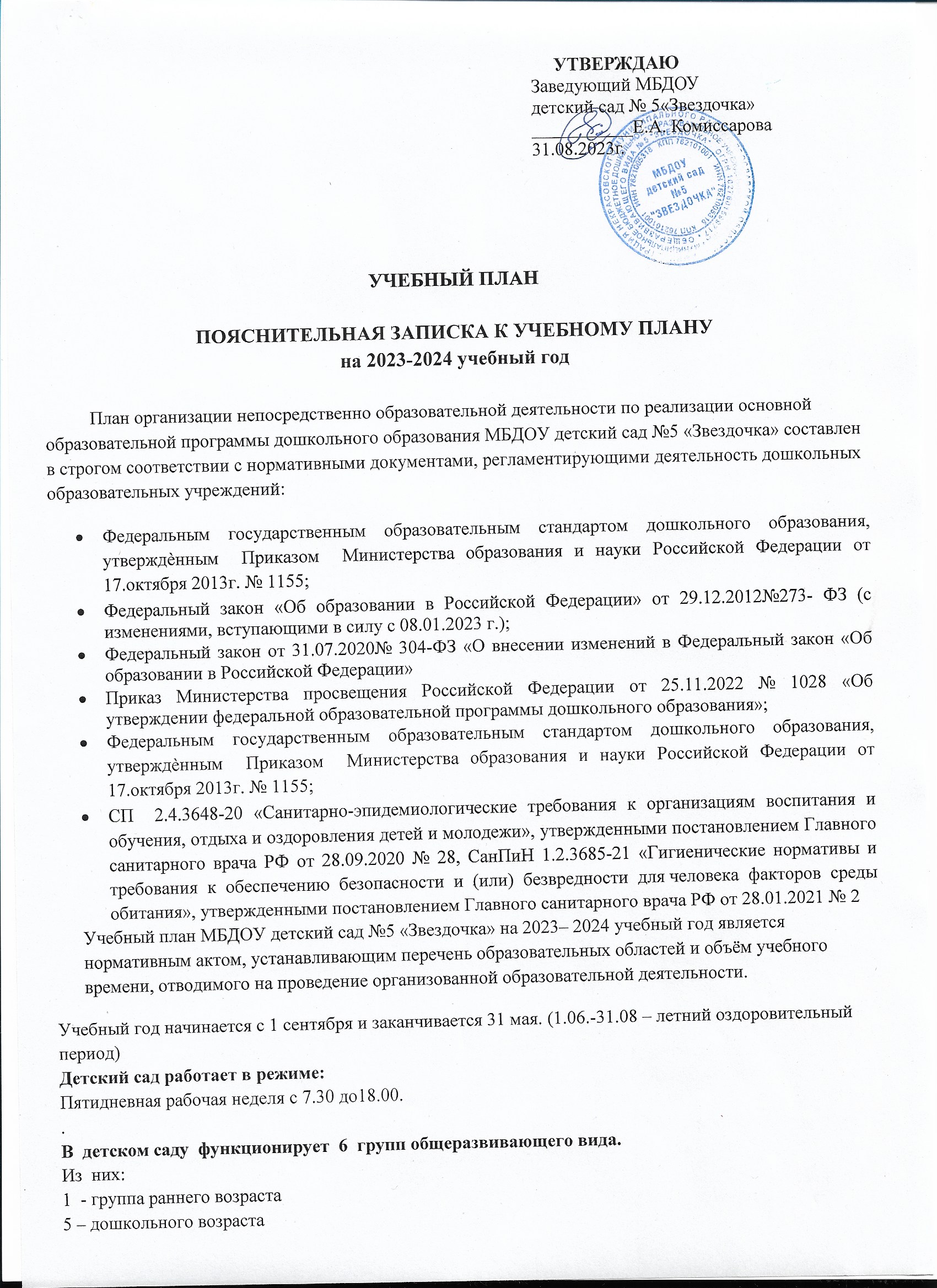 УЧЕБНЫЙ ПЛАНПОЯСНИТЕЛЬНАЯ ЗАПИСКА К УЧЕБНОМУ ПЛАНУна 2023-2024 учебный год         План организации непосредственно образовательной деятельности по реализации основной образовательной программы дошкольного образования МБДОУ детский сад №5 «Звездочка» составлен в строгом соответствии с нормативными документами, регламентирующими деятельность дошкольных образовательных учреждений:Федеральным  государственным  образовательным  стандартом  дошкольного  образования,  утверждѐнным  Приказом  Министерства образования и науки Российской Федерации от 17.октября 2013г. № 1155;  Федеральный закон «Об образовании в Российской Федерации» от 29.12.2012№273- ФЗ (с изменениями, вступающими в силу с 08.01.2023 г.);Федеральный закон от 31.07.2020№ 304-ФЗ «О внесении изменений в Федеральный закон «Об образовании в Российской Федерации» Приказ Министерства просвещения Российской Федерации от 25.11.2022 № 1028 «Об утверждении федеральной образовательной программы дошкольного образования»; Федеральным  государственным  образовательным  стандартом  дошкольного  образования,  утверждѐнным  Приказом  Министерства образования и науки Российской Федерации от 17.октября 2013г. № 1155; СП  2.4.3648-20 «Санитарно-эпидемиологические требования к организациям воспитания и обучения, отдыха и оздоровления детей и молодежи», утвержденными постановлением Главного санитарного врача РФ от 28.09.2020 № 28, СанПиН 1.2.3685-21 «Гигиенические нормативы и требования к обеспечению безопасности и (или) безвредности для человека факторов среды обитания», утвержденными постановлением Главного санитарного врача РФ от 28.01.2021 № 2Учебный план МБДОУ детский сад №5 «Звездочка» на 2023– 2024 учебный год является нормативным актом, устанавливающим перечень образовательных областей и объём учебного времени, отводимого на проведение организованной образовательной деятельности.Учебный год начинается с 1 сентября и заканчивается 31 мая. (1.06.-31.08 – летний оздоровительный период)Детский сад работает в режиме: Пятидневная рабочая неделя с 7.30 до18.00.  .В  детском саду  функционирует  6  групп общеразвивающего вида.  Из  них:1  - группа раннего возраста5 – дошкольного возрастаС целью обеспечения базового дошкольного образования в учреждении коллективом педагогов реализуется Основная образовательная программа дошкольного образования МБДОУ, разработанная в соответствии с Федеральной образовательной программой дошкольного образования, утвержденной приказом Министерства просвещения Российской Федерации от 25.11.2022 № 1028.    :              Часть Программы, формируемая  участниками образовательных отношений,  учитывает:  - Парциальные программы дошкольного воспитания:- Программу музыкального  воспитания  «Ладушки»  И. М. Каплуновой,  И. А. Новоскольцевой (ОО «Художественно-эстетическое развитие», музыкальная деятельностьПрограмму экологического воспитания в детском саду «Юный эколог» С.Н. Николаева(ОО «Познавательное развитие)- «Основы безопасности жизнедеятельности» под ред. Р.Б. Стёркиной, О.Л. Князевой, Н.Н. Авдеевой,- «Современные технологии эффективной социализации ребенка в дошкольной образовательной организации» Н.П. Гришаевой  -   Региональный компонент Программы реализуется по трем направлениям:        1. Краеведение в формате проектной деятельности («Родной свой  край   люби и знай», «Мой любимый поселок», «От ручейка до речки», «Природа родного края»).      2.  Традиции,  праздники («Покровская ярмарка», «Рождество», «Пасха», «День защитника Отечества», «Масленица», «День Здоровья», «День Земли», «День Победы», ).         3. Культурные практики во вторую половину дня, посвященные культуре и быту русского народа, русским ремеслам,  декоративно-прикладному искусству на основе музейной педагогики: «От прошлого к настоящему»- Программа «Я и мое здоровье», разработанная педагогами МБДОУ д/с №5 «Звездочка» (реализация приоритетного направления работы детского сада по физическому развитию воспитанников)  - Программа «Старт» Физическое развитие и здоровье детей 3-7лет  Л.В. Яковлева, Р.А. Юдина.      Для детей с ОВЗ   разработаны адаптированные  образовательные программы дошкольного образования: -  Адаптированная  образовательная программа  для детей с задержкой психического развития (ЗПР), разработанная  в соответствии с  Федеральной адаптированной  образовательной программы дошкольного образования детей с ограниченными возможностями здоровья.  (утверждена приказом Минпросвещения России от 24 ноября 2022 г. № 1022, зарегистрировано в Минюсте России 27 января 2023 г., регистрационный № 72149)- Адаптированная  образовательная программа  для детей с нарушениями опорно-двигательного аппарата,  разработанная в соответствии с  Федеральной адаптированной  образовательной программы дошкольного образования детей с ограниченными возможностями здоровья (утверждена приказом Минпросвещения России от 24 ноября 2022 г. № 1022, зарегистрировано в Минюсте России 27 января 2023 г., регистрационный № 72149) * Дополнительное образование реализуется по следующим программам:- «Ритмопластика» Дополнительная образовательная программа для детей дошкольного возраста от 5 до 7 лет. - Дополнительная образовательная программа театрального кружка «Теремок» для детей дошкольного возраста от 5 до 7 лет- «Соловушки» Дополнительная образовательная программа для детей дошкольного возраста от 5 до 7 лет. Образовательный процесс построен на комплексно-тематическом планировании.В соответствии с реализуемой рабочей программой воспитания, комплексной образовательной программой МБДОУ, парциальными программами, составлен учебный план, который отражает основные компоненты воспитательно-образовательной работы с воспитанниками.Воспитательно-образовательные задачи решаются в ходе всех видов организованной образовательной деятельности. Модель образовательного процесса МБДОУ  ориентирована на целостное развитие ребенка на основе качественной реализации   основной образовательной программы дошкольного образования  ДОО.В структуре учебного плана выделяются инвариантная и вариативная часть. Инвариантная часть обеспечивает выполнение обязательной части образовательных  программ дошкольного образования (составляет не менее 60 % от общего нормативного времени, отводимого на освоение основной образовательной программы дошкольного образования)..      Содержание педагогической работы по освоению детьми образовательных областей "Физическое развитие", "Познавательное развитие", "Социально-коммуникативное развитие", "Художественно-эстетическое развитие", «Речевое развитие»  и направлениям воспитательной работы входят в расписание непрерывной образовательной деятельности. Они реализуются как в обязательной части и части, формируемой участниками образовательного процесса, так и во всех видах деятельности и отражены в календарном планировании воспитательной и образовательной работы.При составлении учебного плана учитывались следующие принципы:принцип развивающего образования, целью которого является развитие ребенка;принцип научной обоснованности и практической применимости;принцип соответствия критериям полноты, необходимости и достаточности;принцип обеспечения единства воспитательных, развивающих и обучающих целей и задач процесса образования дошкольников, в процессе реализации которых формируются знания, умения, навыки, которые имеют непосредственное отношение к развитию дошкольников;принцип интеграции непосредственно образовательных областей в соответствии с возрастными возможностями и особенностями воспитанников, спецификой и возможностями образовательных областей;комплексно-тематический принцип построения образовательного процесса;решение программных образовательных задач в совместной деятельности взрослого и детей, и самостоятельной деятельности детей не только в рамках организованной образовательной деятельности, но и при проведении режимных моментов в соответствии со спецификой дошкольного образования;построение образовательного процесса с учетом возрастных особенностей дошкольников, используя разные формы работы.СП  2.4.3648-20 «Санитарно-эпидемиологические требования к организациям воспитания и обучения, отдыха и оздоровления детей и молодежи», утвержденными постановлением Главного санитарного врача РФ от 28.09.2020 № 28, СанПиН 1.2.3685-21 «Гигиенические нормативы и требования к обеспечению безопасности и (или) безвредности для человека факторов среды обитания», утвержденными постановлением Главного санитарного врача РФ от 28.01.2021 № 2Продолжительность непрерывной непосредственно образовательной деятельности:- для детей от 1,5 до 3 лет – не более 10 минут,- для детей от 3 до 4 лет – не более 15 минут,- для детей от 4 до 5 лет – не более 20 минут,- для детей от 5 до 6 лет – не более 25 минут,- для детей от 6 до 7 лет – не более 30 минут.Максимально допустимый объём образовательной нагрузки в первой половине дня:-   для детей от 1,5 до 3 лет – 20 минут-   для детей от 3 до 4 лет и для детей от 4 до 5 лет не превышает 30 и 40 минут соответственно,-   для детей от 5 до 6 лет и для детей от 6 до 7 лет – 50 минут и 1,5 часа соответственно.В середине времени, отведённого на организованную образовательную деятельность, проводятся физкультурные минутки. Перерывы между периодами организованной образовательной деятельности – не менее 10 минут. Образовательная деятельность с детьми раннего и старшего дошкольного возраста может осуществляться во второй половине дня после дневного сна. Её продолжительность составляет не более 10 мин для  группы раннего возраста и 25 – 30 минут для старшей и подготовительной группы. В середине организованной образовательной деятельности статического характера проводятся физкультурные минутки. Образовательная деятельность, требующая повышенной познавательной активности и умственного напряжения детей, организуется в первую половину дня.Форма организации занятий  с 1,5 до 7 лет (фронтальные), с 1,5 до 3 лет (физкультурные - подгрупповые) В образовательном процессе используется интегрированный подход, который позволяет гибко реализовывать в режиме дня различные виды детской деятельности.Организация жизнедеятельности  ДОО предусматривает как организованные педагогами совместно с детьми (НОД, развлечения, досуги, праздники) формы детской деятельности, так и самостоятельную деятельность детей. Режим дня и планирование организованных видов деятельности  соответствуют виду и направлению МБДОУ.План реализуется по пяти образовательным областям, обеспечивающим развитие личности, мотивации и способностей детей в различных видах деятельности, учитывает направления воспитательной работы: патриотическое социальное, познавательное, физическое и оздоровительное, трудовое, этико-эстетическое.I. Познавательное развитие:I. Познавательное развитие:ознакомление с предметным окружением, развитие познавательно – исследовательской деятельности, ознакомление с социальным миром, ознакомление с миром природы, формирование элементарных математических представлений.II. Речевое развитие:коммуникация (развитие речи, подготовка к обучению грамоте), приобщение к чтению художественной литературы.III. Социально-коммуникативное развитие:социализация, нравственное, трудовое воспитание, формирование основ безопасности.IV. Художественно –эстетическое развитие:приобщение к искусству, изобразительная деятельность, конструктивно- модельная деятельность, музыкальная деятельность.V. Физическое развитие:формирование начальных представлений о здоровом образе жизни, физическая культура.На основе плана составлено расписание организованной образовательной деятельности, что способствует регуляции нагрузки, оптимальному чередованию различных видов деятельности, предупреждению утомляемости.В летний период непрерывная непосредственно образовательнаядеятельность не проводятся. В это время увеличивается продолжительность прогулок, а также проводятся спортивные и подвижные игры, спортивные праздники, экскурсии, занятия музыкально – эстетического цикла и др.Вариативная часть учебного плана, формируемая участниками образовательного процесса ДОО, обеспечивает вариативность образования, отражает приоритетное направление деятельности МБДОУ и направлена на реализацию парциальных программ,  регионального компонента.  Вариативная часть составляет не более 40% от общей учебной нагрузки.ПЛАН ОРГАНИЗАЦИИ ОРГАНИЗОВАННОЙ ОБРАЗОВАТЕЛЬНОЙ ДЕЯТЕЛЬНОСТИМБДОУ детский сад №5 «Звездочка» на 2022-2023 годТаблица распределения  организованной образовательной деятельностиОбразовательный материал парциальных программ используется интегративно в занятиях по ознакомлению с окружающим, по формированию элементарных математических представлений, по конструированию, развитию речи,  ручному труду и изодеятельности, по физическому воспитанию и др., а также в процессе взаимодействия воспитателя с детьми в свободной деятельности.Взаимодействие взрослого с детьми в различных видах деятельностиОрганизация образовательного процесса, самостоятельной игровой деятельности,  прогулки в режиме дня     УТВЕРЖДАЮЗаведующий МБДОУ детский сад № 5«Звездочка»___________Е.А. Комиссарова31.08.2023г.Основные сферы развития, направленияОбразовательная деятельностьМаксимальный  объем нагрузки на ребенка в организованных формах обученияМаксимальный  объем нагрузки на ребенка в организованных формах обученияМаксимальный  объем нагрузки на ребенка в организованных формах обученияМаксимальный  объем нагрузки на ребенка в организованных формах обученияМаксимальный  объем нагрузки на ребенка в организованных формах обученияОсновные сферы развития, направленияОбразовательная деятельностьгруппа раннего возрастаГруппа дошкольного возраста от 3 до 4 летГруппадошкольного возраста от 4 до 5 летГруппадошкольного возраста от5 до 6 летГруппадошкольного возраста от 6 до 7 летФизическое развитие:ФизкультураРазвитие движений33333Познавательное  развитие:- фэмп;- ознакомление с миром природы;- ознакомление с социальным миром-познавательно-исследовательская деятельность; ознакомление с предметным окружением110,50,510,50,510,50,5120,50,51Социально-коммуникативное развитие:- социализация, развитие общения, нравственное воспитание.- ребёнок в семье и обществе.- самообслуживание, самостоятельность, трудовое воспитание.- формирование основ безопасности.- приобщение к социокультурным ценностямСодержание образовательной области реализуется ежедневно в процессе интеграции во всех видах организованной образовательной деятельности (в отдельное занятие не выносится).Содержание образовательной области реализуется ежедневно в процессе интеграции во всех видах организованной образовательной деятельности (в отдельное занятие не выносится).Содержание образовательной области реализуется ежедневно в процессе интеграции во всех видах организованной образовательной деятельности (в отдельное занятие не выносится).Содержание образовательной области реализуется ежедневно в процессе интеграции во всех видах организованной образовательной деятельности (в отдельное занятие не выносится).Содержание образовательной области реализуется ежедневно в процессе интеграции во всех видах организованной образовательной деятельности (в отдельное занятие не выносится).Речевое развитие:развитие речи подготовка к обучению  грамоте2111111Художественно-эстетическое развитие и приобщение к музыкальному искусству:-  рисование -лепка- аппликация  музыка11-210,50,5210,50,5220,50,5220,50,52Коррекционно-развивающие занятия (реализация адаптированных программ для детей с ОВЗ; ИОМ для детей, испытывающих трудности в освоении ООП ДО, по решению ППк; для детей, зачисленных на логопедические занятия по результатам диагностики речевого развития) – ежедневно Коррекционно-развивающие занятия (реализация адаптированных программ для детей с ОВЗ; ИОМ для детей, испытывающих трудности в освоении ООП ДО, по решению ППк; для детей, зачисленных на логопедические занятия по результатам диагностики речевого развития) – ежедневно ИтогоИтого1010101314Чтение художественной литературыежедневноежедневноежедневноежедневноежедневноКонструктивно-модельная деятельность1 раз в неделю1 раз в неделю1 раз в неделю1 раз в неделю1 раз в неделюИгровая деятельностьежедневноежедневноежедневноежедневноежедневноОбщение при проведении режимных моментовежедневноежедневноежедневноежедневноежедневноДежурстваежедневноежедневноежедневноежедневноежедневноПрогулкиежедневноежедневноежедневноежедневноежедневно  Самостоятельная деятельность детей  Самостоятельная деятельность детей  Самостоятельная деятельность детей  Самостоятельная деятельность детей  Самостоятельная деятельность детей  Самостоятельная деятельность детейСамостоятельная играежедневноежедневноежедневноежедневноежедневноПознавательно-исследовательская деятельностьежедневноежедневноежедневноежедневноежедневноСамостоятельная деятельность детей в центрах (уголках) развитияежедневноежедневноежедневноежедневноежедневноОздоровительная работаОздоровительная работаОздоровительная работаОздоровительная работаОздоровительная работаОздоровительная работаУтренняя гимнастикаежедневноежедневноежедневноежедневноежедневноКомплексы закаливающих процедурежедневноежедневноежедневноежедневноежедневноГигиенические процедурыежедневноежедневноежедневноежедневноежедневноВид деятельностиВид деятельностиВид деятельности1,5-3 года1,5-3 года3-4 года3-4 года4-5 лет4-5 лет5-6 лет5-6 лет6-7 лет6-7 лет6-7 летВид деятельностиВид деятельностиВид деятельностиВремя в режиме дняДлительностьВремя в режиме дняДлительностьВремя в режиме дняДлительностьВремя в режиме дняДлительностьВремя в режиме дняДлительностьДлительностьУтренний прием (Прогулка, взаимодействие с родителями. совместная и самостоятельная  деятельность, самостоятельная игра)Утренний прием (Прогулка, взаимодействие с родителями. совместная и самостоятельная  деятельность, самостоятельная игра)Утренний прием (Прогулка, взаимодействие с родителями. совместная и самостоятельная  деятельность, самостоятельная игра)7.30-8.1040 мин7.30-8.2050 мин7.30-8.00/8.10-8.3050 мин7.30-8.00/8.10-8.3050 мин7.30-8.2050 мин50 минУтренняя гимнастикаУтренняя гимнастикаУтренняя гимнастика8.10-8.2010 мин8.20-8.3010 мин8.00-8.1010 мин8.00-8.1010 мин8.20-8.3010 мин10 минПодготовка к завтраку. гигиенические процедуры,Подготовка к завтраку. гигиенические процедуры,Подготовка к завтраку. гигиенические процедуры,8.20-8.3515 мин8.30-8.4010 мин8.30-8.4010 мин8.30-8.4010 мин8.30-8.4010 мин10 минЗавтракЗавтракЗавтрак8.35-8.5015 мин8.40-8.5010 мин8.40-8.5010 мин8.40-8.5010 мин8.40-8.5010 мин10 минСовместная   деятельность, играСовместная   деятельность, играСовместная   деятельность, игра8.50-9.1525мин8.50-9.1525 мин8.50-9.0010 мин8.50-9.0010 мин8.50-9.0010 мин10 минПодготовка к НОДПодготовка к НОДПодготовка к НОД------8.50-9.0010 мин8.50-9.0010 мин10 минНОД (непрерывная образовательная деятельность)НОД (непрерывная образовательная деятельность)Кол-воНОД в неделю(игровые занятия)10 (7+3)1 я половина дня  - 7 игровых занятий по  10мин.2 половина – 3 игровых занятия  по физкультуре - подгрупповые 10-15 мин10 (7+3)1 я половина дня  - 7 игровых занятий по  10мин.2 половина – 3 игровых занятия  по физкультуре - подгрупповые 10-15 мин10101010Всего -13 ( 10+3) 1 половина дня – 10 игр занятий ( по 25 мин) 2 половина– 3 игр.занятия - 25 мин2 занятия по дополнительному образованию    (кружок)Всего -13 ( 10+3) 1 половина дня – 10 игр занятий ( по 25 мин) 2 половина– 3 игр.занятия - 25 мин2 занятия по дополнительному образованию    (кружок)Всего -142 занятия по дополнительному образованию(кружок)Всего -142 занятия по дополнительному образованию(кружок)Всего -142 занятия по дополнительному образованию(кружок)НОД (непрерывная образовательная деятельность)НОД (непрерывная образовательная деятельность)ДлительностьНОД10 мин10-15 мин- физкультура10 мин10-15 мин- физкультура15 мин15 мин20 мин20 мин25 мин25 мин30 мин30 мин30 минНОД (непрерывная образовательная деятельность)НОД (непрерывная образовательная деятельность)НОД9.15-9.259.35-9.45  20 мин9.15-9.309.40-09.5530 мин9.00 - 9.20; 9.30-9.5040 мин9.00-9.259.35-10.00и16.00-16.2550 мин25 мин9.00-9.309.40-10.1010.20-10.509.00-9.309.40-10.1010.20-10.501 час 30 мин- 3р в неделю1ч -2рСовместная деятельность взрослого и детей, самостоятельная  деятельность, играСовместная деятельность взрослого и детей, самостоятельная  деятельность, играСовместная деятельность взрослого и детей, самостоятельная  деятельность, игра9.45-10.1530 мин9.55-10.3035 мин.9.50-10.3040 мин10.00-10.3030 мин---2-ой завтрак2-ой завтрак2-ой завтрак10.15-10.2510мин10.30-10.4010мин10.30-10.4010мин10.30-10.4010мин10.50-11.0010.50-11.0010минПодготовка к прогулке, прогулка Совместная/самостоятельная деятельность детей, игра, наблюдениеВозвращение с прогулкиПодготовка к прогулке, прогулка Совместная/самостоятельная деятельность детей, игра, наблюдениеВозвращение с прогулкиПодготовка к прогулке, прогулка Совместная/самостоятельная деятельность детей, игра, наблюдениеВозвращение с прогулки10.25-11.4075 мин10.4012.0585 мин10.4012.10-90 мин10.40-12.1595 мин11.00-12.1511.00-12.1575 минПодготовка к обедуПодготовка к обедуПодготовка к обеду11.40-11.5010 мин12.05-12.1510мин12.10-12.2010 мин12.15-12.205 мин12.15-12.2012.15-12.205 минОбедОбедОбед11.50-12.1020 мин12.15-12.3015 мин12.20-12.3515 мин12.20-12.3515 мин12.20-12.3512.20-12.3515 минПодготовка ко снуПодготовка ко снуПодготовка ко сну12.10-12.2010 мин12.30-12.4010 мин12.35-12.4510 мин12.35-12.4510 мин12.35-12.4512.35-12.4510 минСонСонСон12.20-15.203 часа 12.40-15.102 часа 30 мин12.45-15.152 часа 30 мин12.45-15.152,5 часа12.45-15.1512.45-15.152,5 часаПостепенный подъем, закаливающие процедуры, самостоятельная деятельность детейПостепенный подъем, закаливающие процедуры, самостоятельная деятельность детейПостепенный подъем, закаливающие процедуры, самостоятельная деятельность детей15.20-15.3515 мин15.10-15.4030 мин15.15-15.3015 мин15.15-15.3015 мин15.15-15.3015.15-15.3015 минПодготовка к полдникуПодготовка к полдникуПодготовка к полднику15.35-15.40 5 мин15.40-15.5010 мин15.30-15.4010 мин15.30-15.4010 мин15.30-15.4015.30-15.4010 минполдникполдникполдник15.40-15.5010 мин15.50-16.0010 мин15.40-15.5010 мин15.40-15.5010 мин15.40-15.5015.40-15.5010 минСамостоятельная деятельность, игра, / индивидуальная работаСамостоятельная деятельность, игра, / индивидуальная работаСамостоятельная деятельность, игра, / индивидуальная работа15.50-16.1020 мин15.50-16.0010 мин15.50-16.0010 мин15.50-16.0015.50-16.0010 минИгры, досуги. кружки, организованная совместная образовательная деятельность, совместная  деятельностьИгры, досуги. кружки, организованная совместная образовательная деятельность, совместная  деятельностьИгры, досуги. кружки, организованная совместная образовательная деятельность, совместная  деятельность16.10-16.20/ 16.30-16.4020 мин16.0016.2525 мин16.00-16.2525 мин16.00-16.2525 мин16.00-16.30 16.00-16.30 30 минСамостоятельная игровая деятельность/индивидуальная работаСамостоятельная игровая деятельность/индивидуальная работаСамостоятельная игровая деятельность/индивидуальная работа16.40-17.0020 мин16.25-16.5530 мин16.25-16.5530 мин16.25-16.5530 мин16.30-16.5516.30-16.5525 минПодготовка к прогулке, прогулка, (совместная, самостоятельная игровая деятельность взаимодействие с родителями) уход домойПодготовка к прогулке, прогулка, (совместная, самостоятельная игровая деятельность взаимодействие с родителями) уход домойПодготовка к прогулке, прогулка, (совместная, самостоятельная игровая деятельность взаимодействие с родителями) уход домой17.00-18.0060 мин 16.55-18.0065 мин16.55-18.0065 мин16.55-18.0065 мин16.55-18.0016.55-18.0065 мин Общий подсчет времени (720 мин)На НОДНа НОД20мин20мин30 мин30 мин40 мин40 мин50мин50 мин-2 раза в неделю75 минут-3 раз в неделю50мин50 мин-2 раза в неделю75 минут-3 раз в неделю1 час 30 мин1 час 30 мин1 час 30 минОбщий подсчет времени (720 мин)Дополнительноеобразование Дополнительноеобразование ----25 мин (2занятия в неделю)25 мин (2занятия в неделю)30 мин (2занятия в неделю)30 мин (2занятия в неделю)30 мин (2занятия в неделю)Общий подсчет времени (720 мин)На сонНа сон3 часа3 часа2,5-3 часа2,5-3 часа2,5 часа2,5 часа2,5 часа2,5 часа2,5 часа2,5 часа2,5 часаОбщий подсчет времени (720 мин)На прогулкуНа прогулку3 часа(без учета домашней прогулки) 3 часа(без учета домашней прогулки) 3ч 25 мин(без учета домашней прогулки)3ч 25 мин(без учета домашней прогулки)3ч 25 мин(без учета домашней прогулки)3ч 25 мин(без учета домашней прогулки)3ч 30 мин(без учета домашней прогулки и занятий по физической культуре на свежем воздухе).3ч 30 мин(без учета домашней прогулки и занятий по физической культуре на свежем воздухе).3ч 10 мин(без учета домашней прогулки и занятий по физической культуре на свежем воздухе).3ч 10 мин(без учета домашней прогулки и занятий по физической культуре на свежем воздухе).3ч 10 мин(без учета домашней прогулки и занятий по физической культуре на свежем воздухе).Общий подсчет времени (720 мин)На самостоятельную игровую деятельность (в т.ч. во время дневной и вечерней прогулкиНа самостоятельную игровую деятельность (в т.ч. во время дневной и вечерней прогулкиНе менее 3-4часовНе менее 3-4часовНе менее 3-4часовНе менее 3-4часовНе менее 3-4часовНе менее 3-4часовНе менее 3-4часовНе менее 3-4часовНе менее 3-4часовНе менее 3-4часовНе менее 3-4часовОбразовательная деятельность в режиме дняОбразовательная деятельность в режиме дня1ч.30 мин.1ч.30 мин.2ч.30 мин2ч.30 мин4ч.00 мин.4ч.00 мин.5ч.50 мин.5ч.50 мин.8ч.00 мин.8ч.00 мин.8ч.00 мин.